            [АРАР                                                                             р е ш е н и ЕОб исполнении бюджета сельского поселения Старокалмашевский сельсовет муниципального района Чекмагушевский район Республики Башкортостанза 2012 год          Руководствуясь ст.35 Федерального Закона «Об общих принципах организации местного самоуправления в Российской Федерации», ст.264.5 Бюджетного кодекса Российской Федерации, Совет сельского поселения Старокалмашевский сельсовет муниципального района Чекмагушевский район Республики Башкортостан РЕШИЛ:        1.    Утвердить   отчет   об   исполнении бюджета сельского поселения Старокалмашевский сельсовет муниципального района Чекмагушевский район Республики Башкортостан за 2012 год по доходам в сумме 6424802,97 рублей и по расходам в сумме 5547386,12 рублей, с превышением доходов над расходами в сумме  877416,85 рублей со следующими показателями:   1)  по доходам бюджета муниципального района за 2012 год согласно приложению 1 к настоящему решению;   2)  по распределению расходов бюджета муниципального района за 2012 год по разделам, подразделам, целевым статьям и видам  расходов функциональной классификации расходов бюджетов Российской Федерации за 2012 год согласно приложению 2 к настоящему решению;   3) по ведомственной структуре расходов бюджета муниципального района за 2012 год согласно приложению 3 к настоящему решению.2. Обнародовать данное решение на информационном  стенде в здании Администрации сельского поселения Старокалмашевский сельсовет муниципального района Чекмагушевский район Республики Башкортостан по адресу: с.Старокалмашево, ул. Мира, 1 и разместить на официальном сайте администрации сельского поселения Старокалмашевский сельсовет  www.chekmagush.com.3. Контроль за исполнением настоящего решения возложить на главу сельского поселения Старокалмашевский сельсовет муниципального района   Чекмагушевский район Республики Башкортостан  Глава сельского поселения                                        А.У.Макуловс.Старокалмашево15 мая 2013 год№  90БАШ[ОРТОСТАН  РЕСПУБЛИКА]ЫСА[МА{ОШ  РАЙОНЫ муниципаль районЫНЫ@  И*КЕ [АЛМАШ АУЫЛ СОВЕТЫ АУЫЛ  БИЛ^м^]Е СОВЕТЫ 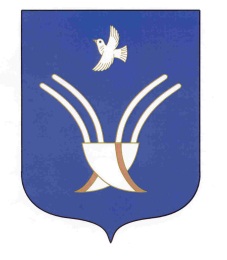 Совет сельского поселенияСТАРОКАЛМАШЕВСКИЙ сельсоветмуниципального района Чекмагушевский район Республики Башкортостан